Association :Changement d’adresse de l’APECH : mise en place avec la Poste d’une correspondance sans adresse, avec redirection du courrier chez un des membres du comitéDemande de subside auprès de la commune de Cheseaux (demande acceptée)Activités des membres du comité :Participation à plusieurs Commissions des Représentants des groupes locaux (CoRep)Participation de 2 membres du comité aux CoRep dédiées à la réorganisation de l’APE Vaud suite à l’annonce du départ de sa présidenteParticipation d’un membre du comité au groupe de travail « Communication » de l’APE Vaud ; projet pour améliorer et uniformiser les échanges entre les APE locales et leurs membresParticipation de 2 membres du comité au groupe de travail « Tous différents, tous élèves » ; projet de l’apé-vaud pour accompagner la mise en œuvre de la loi sur la pédagogie spécialisée (LPS) Présentation de l’APECH aux parents des futurs 1P, sur invitation de la direction (7 mars 2016)Assemblée générale de l’APECH (22 mars 2016), avec le départ de sa présidente Madame Jacqueline Dieperink Rencontre annuelle avec la direction des écoles (24 mai 2016). Sujets abordés : mentorat, devoirs surveillés, programme prévention, contrat pédagogique, nouveau collège, site internet, collaboration pour la fête des 10 ans du Marais du billetOrganisation et accueil de l’assemblée générale de l’APE Vaud à Cheseaux (9 juin 2016). Evènement particulier avec le départ de la présidente de l’APE Vaud, Madame Barbara de KerchoveAteliers « apprendre et connaître » : bilan des ateliers réalisé sur la base de questionnaires remis aux parents et enfantsconstitution d’un dossier de contestation remis à Pregmamise en place d’ateliers de rattrapage en février 2017Participation d’un membre du comité au groupe « Enfance et jeunesse » de la commune de Cheseaux depuis septembre 2016.Recherche pour la réactivation du « Jardin des parents » à Cheseaux depuis septembre 2016.Conseil d’Etablissement : le CET a été réélu le 11 octobre 2016. L’APECH s’est représenté pour faire partie du quart « les milieux et organisations concernés par la vie de l’établissement ». Malheureusement, l’APECH n’a pas été réélue et la place a été donnée à M. Pierre Matthey du Bureau Courdesse et Associé.Rencontre « Apéritif de la rentrée » avec nos membres (13 octobre 2016)Ateliers et conférences proposés:Conférence de Mme Martine Jimenez : « Mon enfant est dys : comprendre son fonctionnement pour pouvoir l’aider ! » (7 novembre 2016) 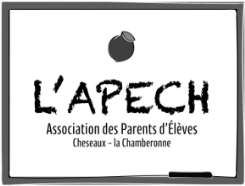 Association des Parents d’Elèves de Cheseaux – la ChamberonneRapport d’activités 2016